Math 8 E: Unit 5.1 - polynomialsNovember 27, 201510:16 AMLet's go over some vocabulary:Polynomials can be written in two ways:Descending order of exponents ex: ii) ascending order of exponentsEx: How can we model polynomials?-we use algebra tilesHow can we simplify polynomials?-combine 'like' terms-in elementary school, we used shapes.   ex:  3       + 2       =    ex: 3       + 2       = Now:  3x + 2x =                      -both terms have the same variable or 'shape', so we can combine them.         3x + 2y =                       -both terms have different variables or 'shapes', so we DO NOT combine them.So: 3x + 2x - 5x =     3x + 2x - 5y =      3x2 + 2x - 5y =     3x2 + 2x2 + 6x - 5y = Via modelling:Try:-do WB pg 159 #1, 3-10 (left column)•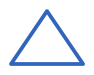 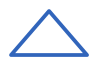 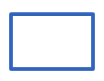 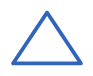 WorddefinitionexampleVariableCoefficientTermMonomialBinomialTrinomialPolynomialsDegree